«Игровая технология применения  «Интеллектуального тренажера «Игровизор» В.В. Воскобовича с детьми дошкольного возраста»Подготовила: Федорова О.М..Игровые задания «Игровизор» В.В. Воскобовича.Задачи: Познакомить  с игровым обучающим средством - «Игровизор». Упражнять детей в умении пользоваться «Игровизором».Оборудование:  «Игровизоры», маркеры.В современном мире, наряду с развитием экономики и науки, с увеличением объёма знаний в различных областях, детский сад призван помочь детям в усвоении элементарных знаний на достойном уровне, с использованием новых техник и технологий. Именно такой является тренажёр  «Игровизор». В самом названии заложен главный смысл этого пособия – «Игра», вот важнейшее средство для подачи, совершенствования и закрепления знаний дошкольников.«Игровизор» - это интеллектуальный тренажёр. Он представляет собой прозрачную папку, куда вкладываются листы с заданиями, дети выполняют задания фломастером на водной основе, который оставляет яркий след, но легко стирается  бумажной салфеткой, что позволяет многократно использовать листы-задания.В играх с интеллектуальным тренажёром развивается мелкая моторика руки, точность движений, происходит подготовка руки к письму. Они способствуют развитию интеллектуальной культуры, умению учиться: принимать учебную задачу, находить пути её решения, контролировать себя в процессе работы, достигать результата. Ребёнок, выполняя  задания, может оценить результат и легко исправить ошибку.«Игровизор» делает учение интересным занятием для дошкольника, снимает проблемы мотивационного  плана, порождает  интерес  к приобретению знаний, умений и навыков. Использование игровизора в педагогическом процессе позволяет перестроить образовательную деятельность: перейти от привычных занятий с детьми к познавательной интересной деятельности, организованной взрослым или самостоятельной.Как правило, игра не оставляет равнодушными ни детей, ни взрослого и даёт толчок к творческим проявлениям. «Игровизор», направлен на различные аспекты детского развития – математика, подготовка к чтению, знакомство с окружающим, экология, художественная деятельность, способствует развитию творческого воображения, логического мышления и памяти.Давайте поиграем! Игры: «Тучка и дождик».Посмотрите-ка, ребята, Что это за штучка?Это в небе голубом    Появилась тучка.Тучка плачет,  Дождик скачет –Тоненькие ножки.  Оставляет за собой   Мокрые дорожки.Ребята! Вам понравилось стихотворение? О чем оно?Дети: О дождике.Из тучки на землю падают капельки дождя. Нарисуем их короткими черточками сверху вниз, до самого нижнего края листа, вот так. Рисуем и приговариваем: дождик скачет: кап-кап-кап – тоненькие ножки. Все понятно? Тогда начинаем рисовать.Молодцы все справились с заданием.2. «Лестница и яблоня»                                                                                  3«Подарки». .                                                                                                                       4.«Портретыгостей».                                                                                     5.«Путешествие по лабиринту»                                                                                                                         6. Игра «Теремок с буквами»- Отметим явные плюсы пособия:- Обучение происходит в игровой форме; задания увлекают ребёнка;- Эмоциональная окраска заданий: ребёнку не надо беспокоиться, что он сделает что-то неправильно, так как можно тут же всё исправить. Это даёт уверенность в своих силах, формирует положительную самооценку;- Задания можно использовать многократно, ещё раз упражняясь, закрепляя пройденный материал;- «Игровизор» можно использовать с младшей группы детского сада и до подготовительной к школе группе;- Очень важный плюс в вариативности игр, т.е. один лист-задание можно использовать по разным направлениям.- Возможность самоконтроля  (возможность проверить себя и легко исправить ошибку).- В игре с «Игровизором» развивается точность и координация движений детей, происходит подготовка руки к письму, совершенствуется внимание, память, мышление, творческое воображение.- «Игровизор» прост в изготовлении и использовании.Используемая литература:1. Воскобович В.В., Харько Т.Г., Балацкая Т.И. Технология интенсивного интеллектуального развития детей дошкольного возраста 3-7 лет «Сказочные лабиринты игры».- СПб.: НИИ «Гириконд»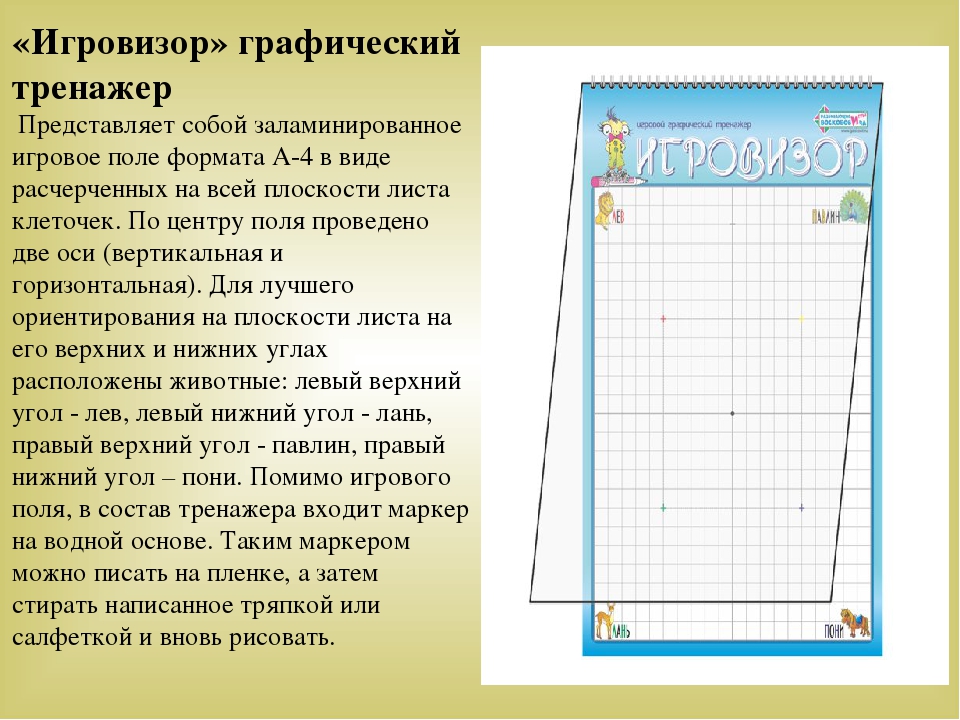 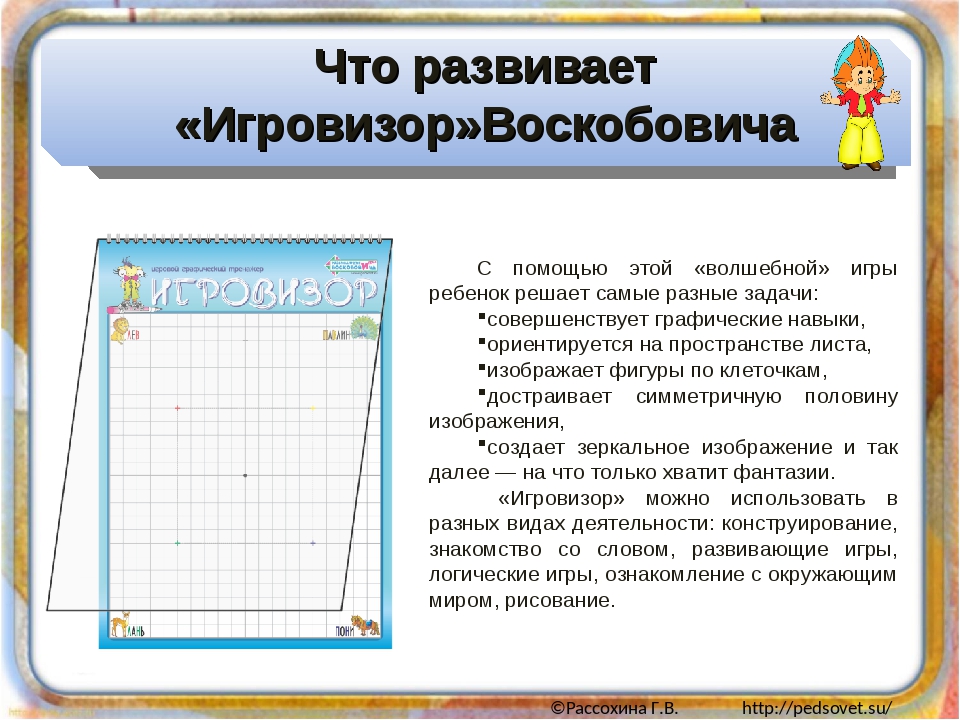 